Mary Hloom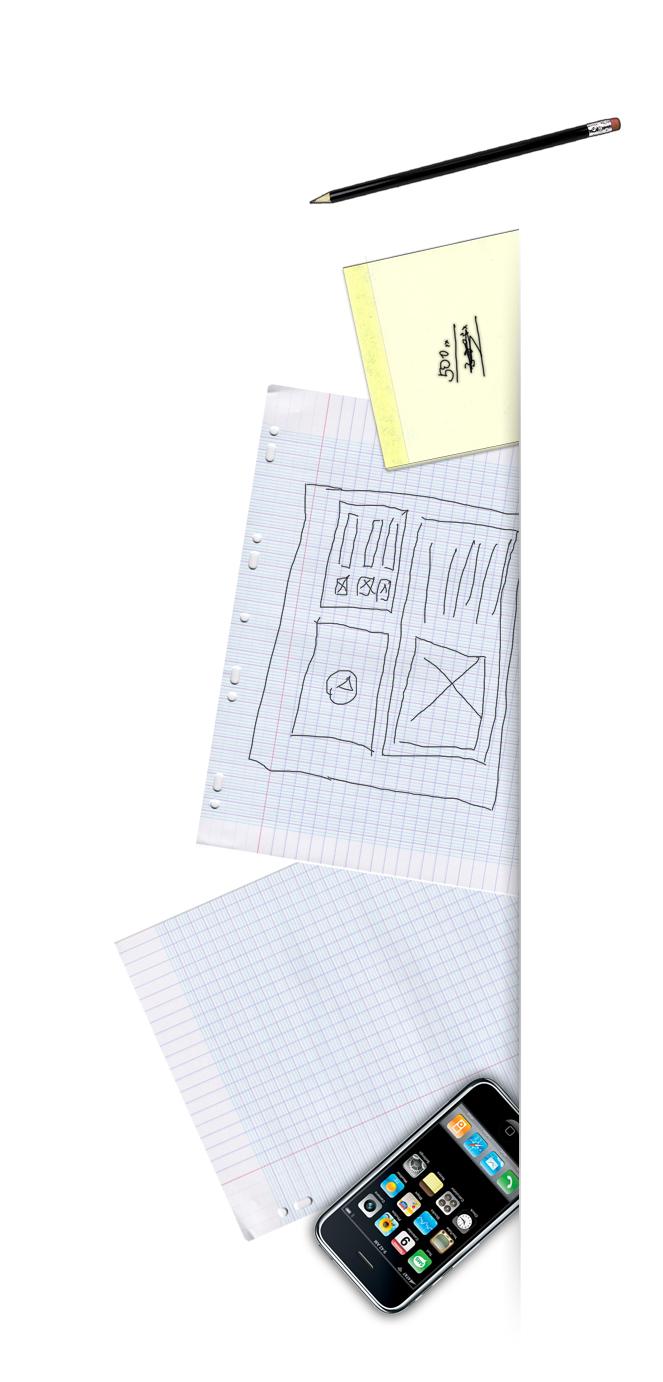 Hloom City, HM, 98760 - 555-123-4567 – maryhloom@example.com – linkedin.com/maryhloom - 
www.maryhloom.netSUMMARYHloom Pro Tip - You should explain your key qualifications for the job in two concise sentences. You should work in the most desired skill if you can identify it from the advertisement. This is your first opportunity to sell yourself to this hiring manager.ExperienceJob TitleEmployer	June ’08 – Present Hloom Pro Tip - Start with your most recent job title and work your way back through each relevant career title. Tailor each description to focus on related tasks, responsibilities, and quantifiable accomplishments related to the open job advertisement. Slip one or two additional skills into each job title as organically as possible. Responsibility or accomplishments. Use statistics, percentages, or additional supporting evidence to demonstrate your hiring potential.Responsibility or accomplishments #2Responsability or accomplishments #3Job TitleEmployer	June ’07 – May ‘08Responsibility or accomplishment #1Responsibility or accomplishments #2Responsibility or accomplishments #3 EducationUniversityDegree in Subject	2008 - 2010UniversityDegree in Subject	2001 - 2005Copyright information - Please read© This Free Resume Template is the copyright of Hloom.com. You can download and modify this template for your own personal use to create a resume for yourself, or for someone else. You can (and should!) remove this copyright notice (click here to see how) before sending your resume to potential employers.You may not distribute or resell this template, or its derivatives, and you may not make it available on other websites without our prior permission. All sharing of this template must be done using a link to http://www.hloom.com/resumes/. For any questions relating to the use of this template please email us - info@hloom.com